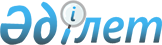 О внесении изменений в решение Арысского городского маслихата от 22 декабря 2017 года № 18/118-VІ "О городском бюджете на 2018–2020 годы"
					
			С истёкшим сроком
			
			
		
					Решение Арысского городского маслихата Южно-Казахстанской области от 29 марта 2018 года № 20/155-VI. Зарегистрировано Департаментом юстиции Южно-Казахстанской области 2 апреля 2018 года № 4489. Прекращено действие в связи с истечекнием срока
      В соответствии с пунктом 4 статьи 106, с пунктом 5 статьи 109 Бюджетного кодекса Республики Казахстан от 4 декабря 2008 года, подпунктом 1) пункта 1 статьи 6 Закона Республики Казахстан от 23 января 2001 года "О местном государственном управлении и самоуправлении в Республике Казахстан" и решением Южно-Казахстанского областного маслихата от 20 марта 2018 года за № 21/243-VI "О внесении изменений в решение Южно-Казахстанского областного маслихата от 11 декабря 2017 года № 18/209-VІ "Об областном бюджете на 2018-2020 годы", зарегистрированного в Реестре государственной регистрации нормативных правовых актов за № 4481, Арысский городской маслихат РЕШИЛ:
      1. Внести в решение Арысского городского маслихата от 22 декабря 2017 года № 18/118-VІ "О городском бюджете на 2018-2020 годы" (зарегистрированного в Реестре государственной регистрации нормативных правовых актов за № 4360, опубликовано 13 января 2018 года в газете "Арыс ақиқаты" и в Эталонном контрольном банке нормативных правовых актов Республики Казахстан в электронном виде 16 января 2018 года) следующие изменения:
      пункт 1 изложить в следующей редакции:
      "1. Утвердить бюджет города Арыс на 2018-2020 годы согласно приложениям 1, 2 и 3 соответственно, в том числе на 2018 год в следующих объемах:
      1) доходы – 13 824 982 тысяч тенге:
      налоговые поступления – 1 402 655 тысяч тенге;
      неналоговые поступления – 18 828 тысяч тенге;
      поступления от продажи основного капитала – 31 376 тысяч тенге;
      поступления трансфертов – 12 372 123 тысяч тенге;
      2) затраты – 13 885 421 тысяч тенге;
      3) чистое бюджетное кредитование – 6 362 тысяч тенге:
      бюджетные кредиты – 10 823 тысяч тенге;
      погашение бюджетных кредитов – 4 461 тысяч тенге;
      4) сальдо по операциям с финансовыми активами –0:
      приобретение финансовых активов – 0;
      поступления от продажи финансовых активов государства – 0;
      5) дефицит (профицит) бюджета– - 66 801 тысяч тенге;
      6) финансирование дефицита (использование профицита) бюджета – 66 801 тысяч тенге:
      поступление займов – 10 823 тысяч тенге;
      погашение займов – 5 072 тысяч тенге;
      используемые остатки бюджетных средств – 61050 тысяч тенге.";
      пункт 4 изложить в следующей редакции:
      "4. Предусмотреть на 2018 год размеры субвенций, передаваемых из городского бюджета в бюджеты городов районного значения, сел, поселков, сельских округов, в общей сумме 244 111 тысяч тенге, в том числе:
      Приложения 1, 5 к указанному решению изложить в новой редакции согласно приложениям 1, 2 к настоящему решению.
      2. Государственному учреждению "Аппарат Арысского городского маслихата" в установленном законодательством Республики Казахстан порядке обеспечить:
      1) государственную регистрацию настоящего решения в территориальном органе юстиции;
      2) направление копии настоящего решения в течение десяти календарных дней после его государственной регистрации в бумажном и электронном виде на казахском и русском языках в Республиканское государственное предприятие на праве хозяйственного ведения "Республиканский центр правовой информации" для официального опубликования и включения в Эталонный контрольный банк нормативных правовых актов Республики Казахстан;
      3) направление копии настоящего решения в течение десяти календарных дней после его государственной регистрации на официальное опубликование в периодические печатные издания, распространяемых на территории города Арыс.
      3. Настоящее решение вводится в действие с 1 января 2018 года. Городской бюджет на 2018 год Перечень городских бюджетных программ развития и бюджетных инвестиционных проектов и программ на 2018 год
					© 2012. РГП на ПХВ «Институт законодательства и правовой информации Республики Казахстан» Министерства юстиции Республики Казахстан
				
1) сельского округа Ақдала
- 21 499
тысяч тенге;
2) сельского округа Байыркум
- 37 391
тысяч тенге;
3) сельского округа Дермене
- 31 704
тысяч тенге;
4) сельского округа Жидели
- 71 594
тысяч тенге;
5) сельского округа Монтайтас
- 31 601
тысяч тенге;
6) сельского округа Кожатогай
- 50 322
тысяч тенге.".
      Председатель сессии

      городского маслихата

Г. Ауезова

      Секретарь городского маслихата

А. Байтанаев
Приложение 1 к решению
Арысского городского
маслихата от 29 марта
2018 года № 20/155-VIПриложение 1 к решению
Арысского городского
маслихата от 22 декабря
2017 года № 18/118-VI
Категория Наименование
Категория Наименование
Категория Наименование
Категория Наименование
Категория Наименование
Сумма, тысяч тенге
Класс
Класс
Класс
Класс
Сумма, тысяч тенге
Подкласс
Подкласс
Подкласс
Сумма, тысяч тенге
1
1
1
2
2
3
1. ДОХОДЫ
1. ДОХОДЫ
13824982
НАЛОГОВЫЕ ПОСТУПЛЕНИЯ
НАЛОГОВЫЕ ПОСТУПЛЕНИЯ
1402655
1
Налоговые поступления
Налоговые поступления
1402655
01
Подоходный налог
Подоходный налог
481317
2
Индивидуальный подоходный налог
Индивидуальный подоходный налог
481317
03
Социальный налог
Социальный налог
238619
1
Социальный налог
Социальный налог
238 619
04
Hалоги на собственность
Hалоги на собственность
600533
1
Hалоги на имущество
Hалоги на имущество
540600
3
Земельный налог
Земельный налог
28963
4
Hалог на транспортные средства
Hалог на транспортные средства
27870
5
Единый земельный налог
Единый земельный налог
3100
05
Внутренние налоги на товары, работы и услуги
Внутренние налоги на товары, работы и услуги
69803
2
Акцизы
Акцизы
5489
3
Поступления за использование природных и других ресурсов
Поступления за использование природных и других ресурсов
43168
4
Сборы за ведение предпринимательской и профессиональной деятельности
Сборы за ведение предпринимательской и профессиональной деятельности
19281
5
Налог на игорный бизнес
Налог на игорный бизнес
1865
07
Прочие налоги
Прочие налоги
595
1
Прочие налоги
Прочие налоги
595
08
Обязательные платежи, взимаемые за совершение юридически значимых действий и (или) выдачу документов уполномоченными на то государственными органами или должностными лицами
Обязательные платежи, взимаемые за совершение юридически значимых действий и (или) выдачу документов уполномоченными на то государственными органами или должностными лицами
11788
1
Государственная пошлина
Государственная пошлина
11788
НЕНАЛОГОВЫЕ ПОСТУПЛЕНИЯ
НЕНАЛОГОВЫЕ ПОСТУПЛЕНИЯ
18828
2
Неналоговые поступления
Неналоговые поступления
18828
01
Доходы от государственной собственности
Доходы от государственной собственности
11479
1
Поступления части чистого дохода государственных предприятий
Поступления части чистого дохода государственных предприятий
1952
5
Доходы от аренды имущества, находящегося в государственной собственности
Доходы от аренды имущества, находящегося в государственной собственности
9085
7
Вознаграждения по кредитам, выданным из государственного бюджета
Вознаграждения по кредитам, выданным из государственного бюджета
5
9
Прочие доходы от государственной собственности
Прочие доходы от государственной собственности
437
06
Прочие неналоговые поступления
Прочие неналоговые поступления
7349
1
Прочие неналоговые поступления
Прочие неналоговые поступления
7349
ПОСТУПЛЕНИЯ ОТ ПРОДАЖИ ОСНОВНОГО КАПИТАЛА
ПОСТУПЛЕНИЯ ОТ ПРОДАЖИ ОСНОВНОГО КАПИТАЛА
31376
3
Поступления от продажи основного капитала
Поступления от продажи основного капитала
31376
03
Продажа земли и нематериальных активов
Продажа земли и нематериальных активов
31376
1
Продажа земли
Продажа земли
31376
ПОСТУПЛЕНИЯ ТРАНСФЕРТОВ
ПОСТУПЛЕНИЯ ТРАНСФЕРТОВ
12372123
4
Поступления трансфертов 
Поступления трансфертов 
12372123
02
Трансферты из вышестоящих органов государственного управления
Трансферты из вышестоящих органов государственного управления
12372123
2
Трансферты из областного бюджета
Трансферты из областного бюджета
12372123
Функциональная группа Наименование
Функциональная группа Наименование
Функциональная группа Наименование
Функциональная группа Наименование
Функциональная группа Наименование
Сумма, тысяч тенге
Функциональная подгруппа
Функциональная подгруппа
Функциональная подгруппа
Функциональная подгруппа
Сумма, тысяч тенге
Администратор бюджетных программ
Администратор бюджетных программ
Администратор бюджетных программ
Сумма, тысяч тенге
Программа
Программа
Сумма, тысяч тенге
1
1
1
1
2
3
2. ЗАТРАТЫ
13885421
01
Государственные услуги общего характера
355243
1
Представительные, исполнительные и другие органы, выполняющие общие функции государственного управления
163973
112
Аппарат маслихата района (города областного значения)
25390
001
Услуги по обеспечению деятельности маслихата района (города областного значения)
25094
003
Капитальные расходы государственного органа 
296
122
Аппарат акима района (города областного значения)
138583
001
Услуги по обеспечению деятельности акима района (города областного значения)
128217
003
Капитальные расходы государственного органа 
10366
2
Финансовая деятельность
1709
459
Отдел экономики и финансов района (города областного значения)
1709
003
Проведение оценки имущества в целях налогообложения
1709
9
Прочие государственные услуги общего характера
189561
458
Отдел жилищно-коммунального хозяйства, пассажирского транспорта и автомобильных дорог района (города областного значения)
39746
001
Услуги по реализации государственной политики на местном уровне в области жилищно-коммунального хозяйства, пассажирского транспорта и автомобильных дорог
39326
013
Капитальные расходы государственного органа 
420
459
Отдел экономики и финансов района (города областного значения)
32317
001
Услуги по реализации государственной политики в области формирования и развития экономической политики, государственного планирования, исполнения бюджета и управления коммунальной собственностью района (города областного значения)
31547
015
Капитальные расходы государственного органа 
770
467
Отдел строительства района (города областного значения)
117498
040
Развитие объектов государственных органов
117498
02
Оборона
24434
1
Военные нужды
15000
122
Аппарат акима района (города областного значения)
15000
005
Мероприятия в рамках исполнения всеобщей воинской обязанности
15000
2
Организация работы по чрезвычайным ситуациям
9434
122
Аппарат акима района (города областного значения)
9434
006
Предупреждение и ликвидация чрезвычайных ситуаций масштаба района (города областного значения)
9000
007
Мероприятия по профилактике и тушению степных пожаров районного (городского) масштаба, а также пожаров в населенных пунктах, в которых не созданы органы государственной противопожарной службы
434
03
Общественный порядок, безопасность, правовая, судебная, уголовно-исполнительная деятельность
7221
9
Прочие услуги в области общественного порядка и безопасности
7221
458
Отдел жилищно-коммунального хозяйства, пассажирского транспорта и автомобильных дорог района (города областного значения)
7221
021
Обеспечение безопасности дорожного движения в населенных пунктах
7221
04
Образование
7030447
1
Дошкольное воспитание и обучение
1243982
464
Отдел образования района (города областного значения)
1243982
009
Обеспечение деятельности организаций дошкольного воспитания и обучения
85021
040
Реализация государственного образовательного заказа в дошкольных организациях образования
1158961
2
Начальное, основное среднее и общее среднее образование
5133631
464
Отдел образования района (города областного значения)
4702417
003
Общеобразовательное обучение
4629882
006
Дополнительное образование для детей
72535
467
Отдел строительства района (города областного значения)
431214
024
Строительство и реконструкция объектов начального, основного среднего и общего среднего образования
431214
9
Прочие услуги в области образования
652834
464
Отдел образования района (города областного значения)
652834
001
Услуги по реализации государственной политики на местном уровне в области образования 
16938
005
Приобретение и доставка учебников, учебно-методических комплексов для государственных учреждений образования района (города областного значения)
182588
012
Капитальные расходы государственного органа 
400
015
Ежемесячные выплаты денежных средств опекунам (попечителям) на содержание ребенка-сироты (детей-сирот), и ребенка (детей), оставшегося без попечения родителей
24433
022
Выплата единовременных денежных средств казахстанским гражданам, усыновившим (удочерившим) ребенка (детей)-сироту и ребенка (детей), оставшегося без попечения родителей 
2732
067
Капитальные расходы подведомственных государственных учреждений и организаций
425743
06
Социальная помощь и социальное обеспечение
884624
1
Социальное обеспечение
420322
451
Отдел занятости и социальных программ района (города областного значения)
415 416
005
Государственная адресная социальная помощь
415416
464
Отдел образования района (города областного значения)
4906
030
Содержание ребенка (детей), переданного патронатным воспитателям
4906
2
Социальная помощь
412411
451
Отдел занятости и социальных программ района (города областного значения)
404505
002
Программа занятости
143971
004
Оказание социальной помощи на приобретение топлива специалистам здравоохранения, образования, социального обеспечения, культуры, спорта и ветеринарии в сельской местности в соответствии с законодательством Республики Казахстан
5810
006
Оказание жилищной помощи
17361
007
Социальная помощь отдельным категориям нуждающихся граждан по решениям местных представительных органов
36993
010
Материальное обеспечение детей-инвалидов, воспитывающихся и обучающихся на дому
2229
014
Оказание социальной помощи нуждающимся гражданам на дому
70251
017
Обеспечение нуждающихся инвалидов обязательными гигиеническими средствами и предоставление услуг специалистами жестового языка, индивидуальными помощниками в соответствии с индивидуальной программой реабилитации инвалида
85461
023
Обеспечение деятельности центров занятости населения
42429
464
Отдел образования района (города областного значения)
7906
008
Социальная поддержка обучающихся и воспитанников организаций образования очной формы обучения в виде льготного проезда на общественном транспорте (кроме такси) по решению местных представительных органов
7906
9
Прочие услуги в области социальной помощи и социального обеспечения
51891
451
Отдел занятости и социальных программ района (города областного значения)
51891
001
Услуги по реализации государственной политики на местном уровне в области обеспечения занятости и реализации социальных программ для населения
34408
011
Оплата услуг по зачислению, выплате и доставке пособий и других социальных выплат
2511
050
Реализация Плана мероприятий по обеспечению прав и улучшению качества жизни инвалидов в Республике Казахстан на 2012 – 2018 годы
12700
067
Капитальные расходы подведомственных государственных учреждений и организаций
2272
07
Жилищно-коммунальное хозяйство
2261303
1
Жилищное хозяйство
790535
458
Отдел жилищно-коммунального хозяйства, пассажирского транспорта и автомобильных дорог района (города областного значения)
11118
003
Организация сохранения государственного жилищного фонда
11118
467
Отдел строительства района (города областного значения)
769751
003
Проектирование и (или) строительство, реконструкция жилья коммунального жилищного фонда
523375
004
Проектирование, развитие и (или) обустройство инженерно-коммуникационной инфраструктуры
79576
098
Приобретение жилья коммунального жилищного фонда
166800
479
Отдел жилищной инспекции района (города областного значения)
9666
001
Услуги по реализации государственной политики на местном уровне в области жилищного фонда
9666
2
Коммунальное хозяйство
1188127
458
Отдел жилищно-коммунального хозяйства, пассажирского транспорта и автомобильных дорог района (города областного значения)
1188127
011
Обеспечение бесперебойного теплоснабжения малых городов
83302
012
Функционирование системы водоснабжения и водоотведения
38593
026
Организация эксплуатации тепловых сетей, находящихся в коммунальной собственности районов (городов областного значения)
9580
028
Развитие коммунального хозяйства
196162
029
Развитие системы водоснабжения и водоотведения 
706612
058
Развитие системы водоснабжения и водоотведения в сельских населенных пунктах
153878
3
Благоустройство населенных пунктов
282641
458
Отдел жилищно-коммунального хозяйства, пассажирского транспорта и автомобильных дорог района (города областного значения)
282641
015
Освещение улиц в населенных пунктах
52273
016
Обеспечение санитарии населенных пунктов
41507
017
Содержание мест захоронений и захоронение безродных
390
018
Благоустройство и озеленение населенных пунктов
188471
08
Культура, спорт, туризм и информационное пространство
483278
1
Деятельность в области культуры
75375
455
Отдел культуры и развития языков района (города областного значения)
75375
003
Поддержка культурно-досуговой работы
75375
2
Спорт
229403
465
Отдел физической культуры и спорта района (города областного значения)
229403
001
Услуги по реализации государственной политики на местном уровне в сфере физической культуры и спорта
10660
004
Капитальные расходы государственного органа 
150
005
Развитие массового спорта и национальных видов спорта 
203233
006
Проведение спортивных соревнований на районном (города областного значения) уровне
2675
007
Подготовка и участие членов сборных команд района (города областного значения) по различным видам спорта на областных спортивных соревнованиях
10525
032
Капитальные расходы подведомственных государственных учреждений и организаций
2160
3
Информационное пространство
97369
455
Отдел культуры и развития языков района (города областного значения)
64661
006
Функционирование районных (городских) библиотек
52619
007
Развитие государственного языка и других языков народа Казахстана
12042
456
Отдел внутренней политики района (города областного значения)
32708
002
Услуги по проведению государственной информационной политики
32708
9
Прочие услуги по организации культуры, спорта, туризма и информационного пространства
81131
455
Отдел культуры и развития языков района (города областного значения)
17436
001
Услуги по реализации государственной политики на местном уровне в области развития языков и культуры
11913
032
Капитальные расходы подведомственных государственных учреждений и организаций
5523
456
Отдел внутренней политики района (города областного значения)
63695
001
Услуги по реализации государственной политики на местном уровне в области информации, укрепления государственности и формирования социального оптимизма граждан
38215
003
Реализация мероприятий в сфере молодежной политики
23960
006
Капитальные расходы государственного органа 
1520
09
Топливно-энергетический комплекс и недропользование
1651967
1
Топливо и энергетика
4556
458
Отдел жилищно-коммунального хозяйства, пассажирского транспорта и автомобильных дорог района (города областного значения)
4556
019
Развитие теплоэнергетической системы
4556
9
Прочие услуги в области топливно-энергетического комплекса и недропользования
1647411
458
Отдел жилищно-коммунального хозяйства, пассажирского транспорта и автомобильных дорог района (города областного значения)
1647411
036
Развитие газотранспортной системы 
1647411
10
Сельское, водное, лесное, рыбное хозяйство, особо охраняемые природные территории, охрана окружающей среды и животного мира, земельные отношения
268104
1
Сельское хозяйство
259695
467
Отдел строительства района (города областного значения)
19839
010
Развитие объектов сельского хозяйства
19839
473
Отдел ветеринарии района (города областного значения)
202994
001
Услуги по реализации государственной политики на местном уровне в сфере ветеринарии
22057
003
Капитальные расходы государственного органа 
900
007
Организация отлова и уничтожения бродячих собак и кошек
3907
008
Возмещение владельцам стоимости изымаемых и уничтожаемых больных животных, продуктов и сырья животного происхождения
4501
009
Проведение ветеринарных мероприятий по энзоотическим болезням животных
24327
010
Проведение мероприятий по идентификации сельскохозяйственных животных
1070
011
Проведение противоэпизоотических мероприятий
146232
477
Отдел сельского хозяйства и земельных отношений района (города областного значения) 
36862
001
Услуги по реализации государственной политики на местном уровне в сфере сельского хозяйства и земельных отношений
35290
003
Капитальные расходы государственного органа 
1572
6
Земельные отношения
3376
477
Отдел сельского хозяйства и земельных отношений района (города областного значения) 
3376
009
Земельно-хозяйственное устройство населенных пунктов
3376
9
Прочие услуги в области сельского, водного, лесного, рыбного хозяйства, охраны окружающей среды и земельных отношений
5033
459
Отдел экономики и финансов района (города областного значения)
5033
099
Реализация мер по оказанию социальной поддержки специалистов
5033
11
Промышленность, архитектурная, градостроительная и строительная деятельность
66654
2
Архитектурная, градостроительная и строительная деятельность
66654
467
Отдел строительства района (города областного значения)
13099
001
Услуги по реализации государственной политики на местном уровне в области строительства
12885
017
Капитальные расходы государственного органа 
214
468
Отдел архитектуры и градостроительства района (города областного значения)
53555
001
Услуги по реализации государственной политики в области архитектуры и градостроительства на местном уровне 
12794
003
Разработка схем градостроительного развития территории района и генеральных планов населенных пунктов
40761
12
Транспорт и коммуникации
235317
1
Автомобильный транспорт
235317
458
Отдел жилищно-коммунального хозяйства, пассажирского транспорта и автомобильных дорог района (города областного значения)
235317
022
Развитие транспортной инфраструктуры
8715
023
Обеспечение функционирования автомобильных дорог
226602
13
Прочие
46249
3
Поддержка предпринимательской деятельности и защита конкуренции
20649
469
Отдел предпринимательства района (города областного значения)
20649
001
Услуги по реализации государственной политики на местном уровне в области развития предпринимательства
20620
004
Капитальные расходы государственного органа 
29
9
Прочие
25600
459
Отдел экономики и финансов района (города областного значения)
25600
012
Резерв местного исполнительного органа района (города областного значения) 
25600
14
Обслуживание долга
5
1
Обслуживание долга
5
459
Отдел экономики и финансов района (города областного значения)
5
021
Обслуживание долга местных исполнительных органов по выплате вознаграждений и иных платежей по займам из областного бюджета
5
15
Трансферты
570575
1
Трансферты
570575
459
Отдел экономики и финансов района (города областного значения)
570575
006
Возврат неиспользованных (недоиспользованных) целевых трансфертов
595
024
Целевые текущие трансферты из нижестоящего бюджета на компенсацию потерь вышестоящего бюджета в связи с изменением законодательства
325868
038
Субвенции
244111
054
Возврат сумм неиспользованных (недоиспользованных) целевых трансфертов, выделенных из республиканского бюджета за счет целевого трансферта из Национального фонда Республики Казахстан
1
3. ЧИСТОЕ БЮДЖЕТНОЕ КРЕДИТОВАНИЕ
6362
Функциональная группа Наименование
Функциональная группа Наименование
Функциональная группа Наименование
Функциональная группа Наименование
Функциональная группа Наименование
Сумма, тысяч тенге
Функциональная подгруппа
Функциональная подгруппа
Функциональная подгруппа
Функциональная подгруппа
Сумма, тысяч тенге
Администратор бюджетных программ
Администратор бюджетных программ
Администратор бюджетных программ
Сумма, тысяч тенге
Программа
Программа
Сумма, тысяч тенге
1
1
1
1
2
3
БЮДЖЕТНЫЕ КРЕДИТЫ
10823
10
Сельское, водное, лесное, рыбное хозяйство, особо охраняемые природные территории, охрана окружающей среды и животного мира, земельные отношения
10823
9
Прочие услуги в области сельского, водного, лесного, рыбного хозяйства, охраны окружающей среды и земельных отношений
10823
459
Отдел экономики и финансов района (города областного значения)
10823
018
Бюджетные кредиты для реализации мер социальной поддержки специалистов
10 823
Категория Наименование
Категория Наименование
Категория Наименование
Категория Наименование
Категория Наименование
Сумма, тысяч тенге
Класс
Класс
Класс
Класс
Сумма, тысяч тенге
Подкласс
Подкласс
Сумма, тысяч тенге
1
1
1
1
2
3
ПОГАШЕНИЕ БЮДЖЕТНЫХ КРЕДИТОВ
4461
5
Погашение бюджетных кредитов
4461
01
Погашение бюджетных кредитов
4461
1
Погашение бюджетных кредитов, выданных из государственного бюджета
4461
4. САЛЬДО ПО ОПЕРАЦИЯМ С ФИНАНСОВЫМИ АКТИВАМИ
0
ПРИОБРЕТЕНИЕ ФИНАНСОВЫХ АКТИВОВ 
0
ПОСТУПЛЕНИЯ ОТ ПРОДАЖИ ФИНАНСОВЫХ АКТИВОВ ГОСУДАРСТВА 
0
5. ДЕФИЦИТ (ПРОФИЦИТ) БЮДЖЕТА
-66801
6. ФИНАНСИРОВАНИЕ ДЕФИЦИТА (ИСПОЛЬЗОВАНИЕ ПРОФИЦИТА) БЮДЖЕТА
66801
ПОСТУПЛЕНИЕ ЗАЙМОВ
10823
Категория Наименование
Категория Наименование
Категория Наименование
Категория Наименование
Категория Наименование
Сумма, тысяч тенге
Класс
Класс
Класс
Класс
Сумма, тысяч тенге
Подкласс
Подкласс
Сумма, тысяч тенге
1
1
1
1
2
3
7
Поступления займов
10823
01
Внутренние государственные займы
10823
2
Договоры займа
10823
Функциональная группа Наименование
Функциональная группа Наименование
Функциональная группа Наименование
Функциональная группа Наименование
Функциональная группа Наименование
Сумма, тысяч тенге
Функциональная подгруппа
Функциональная подгруппа
Функциональная подгруппа
Функциональная подгруппа
Сумма, тысяч тенге
Администратор бюджетных программ
Администратор бюджетных программ
Администратор бюджетных программ
Сумма, тысяч тенге
Программа
Программа
Сумма, тысяч тенге
1
1
1
1
2
3
ПОГАШЕНИЕ ЗАЙМОВ
5072
16
Погашение займов
5072
1
Погашение займов
5072
459
Отдел экономики и финансов района (города областного значения)
5072
005
Погашение долга местного исполнительного органа перед вышестоящим бюджетом
4461
022
Возврат неиспользованных бюджетных кредитов, выданных из местного бюджета
611
ИСПОЛЬЗУЕМЫЕ ОСТАТКИ БЮДЖЕТНЫХ СРЕДСТВ
61050
Категория Наименование
Категория Наименование
Категория Наименование
Категория Наименование
Категория Наименование
Сумма, тысяч тенге
Класс
Класс
Класс
Класс
Сумма, тысяч тенге
Подкласс
Подкласс
Сумма, тысяч тенге
1
1
1
1
2
3
8
Используемые остатки бюджетных средств
61050
01
Остатки бюджетных средств
61050
1
Свободные остатки бюджетных средств
61050Приложение 2 к решению
Арысского городского
маслихата от 29 марта
2018 года № 20/155-VIПриложение 5 к решению
Арысского городского
маслихата от 22 декабря
2017 года № 18/118-VI
Функциональная группа Наименование
Функциональная группа Наименование
Функциональная группа Наименование
Функциональная группа Наименование
Функциональная группа Наименование
Функциональная подгруппа
Функциональная подгруппа
Функциональная подгруппа
Функциональная подгруппа
Администратор бюджетных программ
Администратор бюджетных программ
Администратор бюджетных программ
Программа
Программа
1
1
1
1
2
ИНВЕСТИЦИОННЫЕ ПРОЕКТЫ
01
Государственные услуги общего характера
9
Прочие государственные услуги общего характера
467
Отдел строительства района (города областного значения)
040
Развитие объектов государственных органов
04
Образование
2
Начальное, основное среднее и общее среднее образование
467
Отдел строительства района (города областного значения)
024
Строительство и реконструкция объектов начального, основного среднего и общего среднего образования
07
Жилищно-коммунальное хозяйство
1
Жилищное хозяйство
467
Отдел строительства района (города областного значения)
003
Проектирование и (или) строительство, реконструкция жилья коммунального жилищного фонда
004
Проектирование, развитие и (или) обустройство инженерно-коммуникационной инфраструктуры
2
Коммунальное хозяйство
458
Отдел жилищно-коммунального хозяйства, пассажирского транспорта и автомобильных дорог района (города областного значения)
028
Развитие коммунального хозяйства
029
Развитие системы водоснабжения и водоотведения 
058
Развитие системы водоснабжения и водоотведения в сельских населенных пунктах
09
Топливно-энергетический комплекс и недропользование
1
Топливо и энергетика
458
Отдел жилищно-коммунального хозяйства, пассажирского транспорта и автомобильных дорог района (города областного значения)
019
Развитие теплоэнергетической системы
9
Прочие услуги в области топливно-энергетического комплекса и недропользования
458
Отдел жилищно-коммунального хозяйства, пассажирского транспорта и автомобильных дорог района (города областного значения)
036
Развитие газотранспортной системы 
10
Сельское, водное, лесное, рыбное хозяйство, особо охраняемые природные территории, охрана окружающей среды и животного мира, земельные отношения
1
Сельское хозяйство
467
Отдел строительства района (города областного значения)
010
Развитие объектов сельского хозяйства
12
Транспорт и коммуникации
1
Автомобильный транспорт
458
Отдел жилищно-коммунального хозяйства, пассажирского транспорта и автомобильных дорог района (города областного значения)
022
Развитие транспортной инфраструктуры